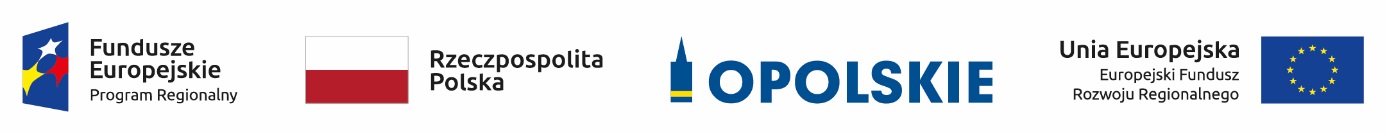 Projekt pn: „Termomodernizacja budynków biurowych PKS w Kluczborku Sp. z o.o. zlokalizowanych przy ul. Byczyńskiej i ul. Sybiraków w Kluczborku” współfinansowany przez Unię Europejską ze środków Europejskiego Funduszu Rozwoju Regionalnego w ramach Regionalnego Programu Operacyjnego Województwa Opolskiego na lata 2014-2020  w ramach Poddziałania 3.2.1 – Efektywność energetyczna w budynkach publicznych.                                                                    Nr umowy o dofinasowanie RPOP.03.02.01-16-0002/18-00 z dnia 28.02.2019r.Załącznik nr 5 Nazwa Wykonawcy: .................................................................................................................................................Adres Wykonawcy: ...................................................................................................................................................Składając ofertę w postępowaniu o udzielenie zamówienia publicznego na zadanie pn.:"Termomodernizacja budynków biurowych PKS w Kluczborku Sp. z o.o. zlokalizowanych przy ul. Byczyńskiej i ul. Sybiraków w Kluczborku "Przedkładam wykaz robót wykonanych w zakresie niezbędnym do wykazania spełniania warunku wiedzy i doświadczenia, wykonanych w okresie ostatnich 5 lat przed upływem terminu składania ofert, a jeżeli okres prowadzenia działalności jest krótszy – w tym okresie - co najmniej: jedną robotę budowlaną w zakresie robót termomodernizacyjnych o wartości min. 200 000,00 zł brutto dla jednego Zamawiającego, wraz z podaniem ich rodzaju........................................., dnia ...............                            .................................................................................           (miejscowość)                                                                                             (czytelny podpis lub imienna pieczęć i podpis 
                                                                                                                                              Wykonawcy lub pełnomocnika )W załączeniu:1. Dokumenty (dowody, referencje) potwierdzające należyte wykonanie ww. robót zgodnie ze SIWZ(pieczęć Wykonawcy)DOŚWIADCZENIE ZAWODOWEWYKAZ ROBÓTNazwa i adres Zamawiającego
na rzecz którego roboty były wykonane Zakres i rodzaj robót odpowiadających wymaganiom Wartość  zamówieniaWykonanego przez Wykonawcę (w zł brutto)Czas realizacji zadaniaCzas realizacji zadaniaMiejsce wykonanego zamówieniaNazwa i adres Zamawiającego
na rzecz którego roboty były wykonane Zakres i rodzaj robót odpowiadających wymaganiom Wartość  zamówieniaWykonanego przez Wykonawcę (w zł brutto)data
rozpoczęciadata
zakończeniaMiejsce wykonanego zamówienia